Evaluation Lab 4Note: ‘G’ refers to your group number, make sure to set all IPs and Device name accordingly.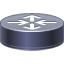 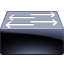 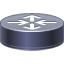 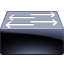 Subnet network and distribute suitable IPs.Configure routers with static routing.For previous topology check following table: